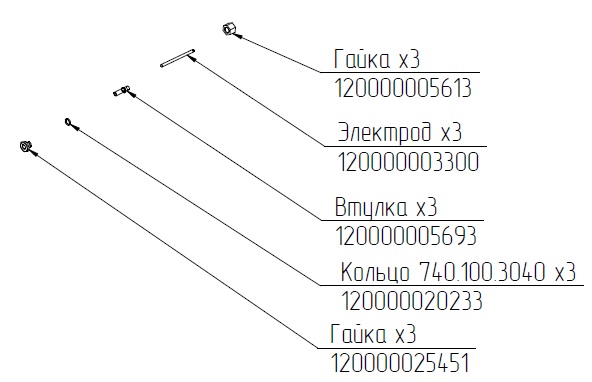 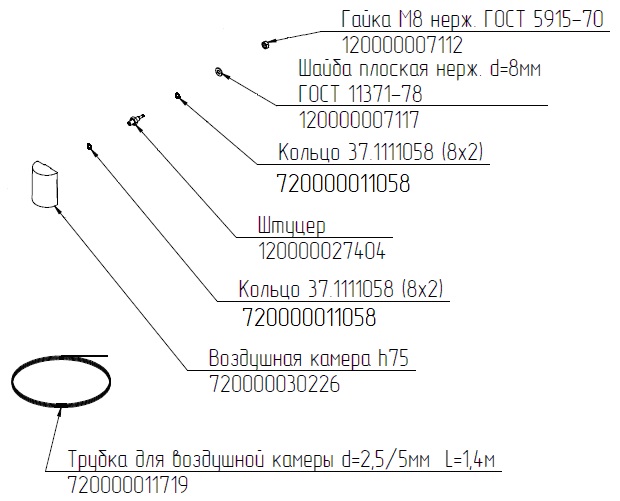 5. Изменено размещение узлов внутри машины:

- насос моющий установлен под углом к основанию машины (вода стекает самотеком в ванну)
- для облегчения чистки бойлер установлен с уклоном
- для удобства обслуживания ТЭНы ванны вынесены на переднюю стенку ванны
- для удобства обслуживания насосы-дозаторы смещены под панель управления
ВНИМАНИЕ: Внешний вид котломоечной машины типа МПК 65-65, панель управления и органы управления на ней, а также элементы защит от разных видов опасностей не изменились.

Обращаем Ваше внимание, что цены на вышеуказанные позиции остались прежними. Актуальный прайс-лист на весь ассортимент оборудования Abat Вы всегда можете найти на нашем сайте в разделе ПРАЙС-ЛИСТ.

При заказе котломоечной машины типа МПК -65-65 и комплектующих к ней просим учитывать вышеуказанную информацию.1. Котломоечная машина МПК 65-65: изменение конструкции
Уважаемые партнеры и клиенты,

Сообщаем Вам, что в конструкцию котломоечных машин типа МПК 65-65 внесены изменения, начиная с серийного номера согласно таблице:
 
В конструкции котломоечных машин типа МПК 65-65 произошли следующие изменения:1. Котломоечная машина МПК 65-65: изменение конструкции
Уважаемые партнеры и клиенты,

Сообщаем Вам, что в конструкцию котломоечных машин типа МПК 65-65 внесены изменения, начиная с серийного номера согласно таблице:
 
В конструкции котломоечных машин типа МПК 65-65 произошли следующие изменения:1. Котломоечная машина МПК 65-65: изменение конструкции
Уважаемые партнеры и клиенты,

Сообщаем Вам, что в конструкцию котломоечных машин типа МПК 65-65 внесены изменения, начиная с серийного номера согласно таблице:
 
В конструкции котломоечных машин типа МПК 65-65 произошли следующие изменения:1. Изменен принцип контроля воды в ванне: вместо электродов в ванне установлена воздушная камера1. Изменен принцип контроля воды в ванне: вместо электродов в ванне установлена воздушная камера1. Изменен принцип контроля воды в ванне: вместо электродов в ванне установлена воздушная камера1. Изменен принцип контроля воды в ванне: вместо электродов в ванне установлена воздушная камераСтарый кодНаименованиеНовый кодНаименование120000005613Гайка x3120000007112Гайка М8 нерж ГОСТ 5915-70120000003300Электрод x3120000007117Шайба плоская нерж. d=8мм120000005693Втулка x3720000011058Кольцо 37 1111058 (8x2)120000020233Кольцо 740 100 3040 x3120000027404Штуцер120000025451Гайка x3720000011058Кольцо 37 1111058 (8x2)720000030226Воздушная камера h75720000011719Трубка для воздушной камеры d=2,5/5мм l=1,4м2. Установлен модернизированный контроллер 38ПКА-01 с датчиком давления2. Установлен модернизированный контроллер 38ПКА-01 с датчиком давления2. Установлен модернизированный контроллер 38ПКА-01 с датчиком давления2. Установлен модернизированный контроллер 38ПКА-01 с датчиком давления2. Установлен модернизированный контроллер 38ПКА-01 с датчиком давления120000061137Контроллер 38 ПКА-01720000061138Контроллер 38 ПКА-01 с датчиком давления
Плата индикации модернизированного контроллера 38ПКА-01 (вид сзади)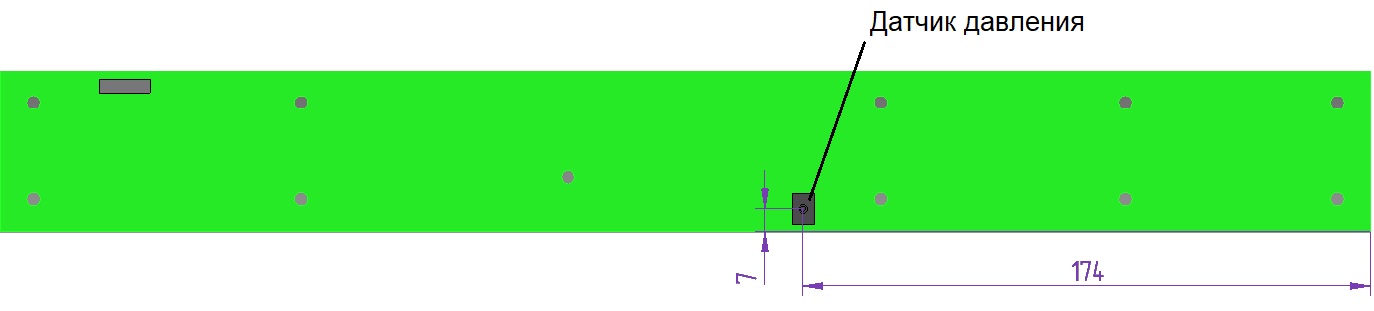 ВНИМАНИЕ: Модернизированный контроллер 38ПКА-01 можно установить во все ранее выпущенные машины. Габаритно-установочные размеры платы индикации и релейной платы контроллера, разъемные соединения для подключения цепей управления контроллера остались неизменными.ВНИМАНИЕ: Модернизированный контроллер 38ПКА-01 можно установить во все ранее выпущенные машины. Габаритно-установочные размеры платы индикации и релейной платы контроллера, разъемные соединения для подключения цепей управления контроллера остались неизменными.ВНИМАНИЕ: Модернизированный контроллер 38ПКА-01 можно установить во все ранее выпущенные машины. Габаритно-установочные размеры платы индикации и релейной платы контроллера, разъемные соединения для подключения цепей управления контроллера остались неизменными.ВНИМАНИЕ: Модернизированный контроллер 38ПКА-01 можно установить во все ранее выпущенные машины. Габаритно-установочные размеры платы индикации и релейной платы контроллера, разъемные соединения для подключения цепей управления контроллера остались неизменными.ВНИМАНИЕ: Модернизированный контроллер 38ПКА-01 можно установить во все ранее выпущенные машины. Габаритно-установочные размеры платы индикации и релейной платы контроллера, разъемные соединения для подключения цепей управления контроллера остались неизменными.3. Для повышения качества мойки увеличен объем ванны с 50 до 80 литров3. Для повышения качества мойки увеличен объем ванны с 50 до 80 литров3. Для повышения качества мойки увеличен объем ванны с 50 до 80 литров3. Для повышения качества мойки увеличен объем ванны с 50 до 80 литров3. Для повышения качества мойки увеличен объем ванны с 50 до 80 литров4. Изменены места подвода воды, выходов сливного шланга и сетевого кабеля4. Изменены места подвода воды, выходов сливного шланга и сетевого кабеляСтарая конструкцияНовая конструкция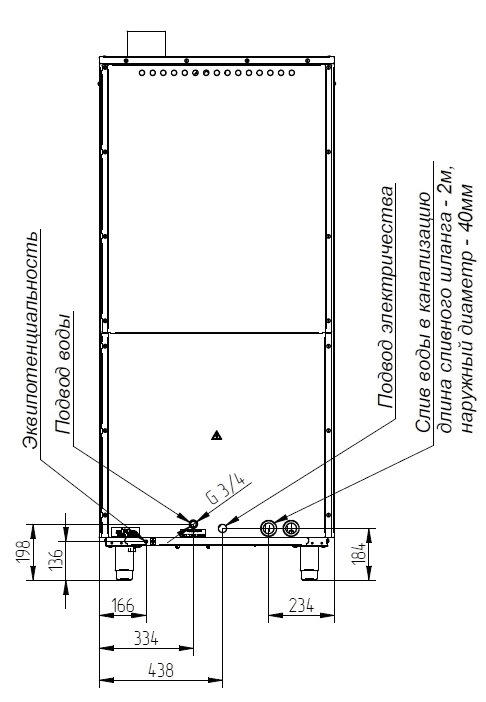 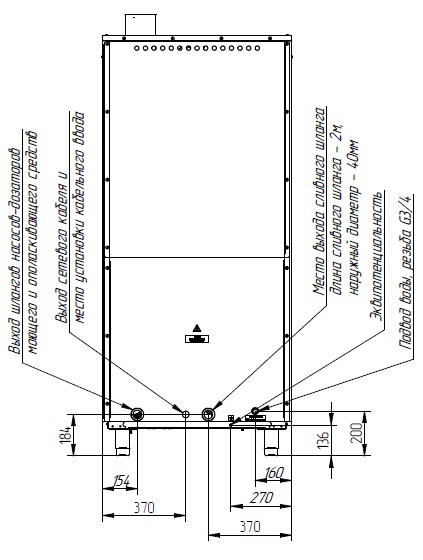 Вид спередиВид спередиВид спереди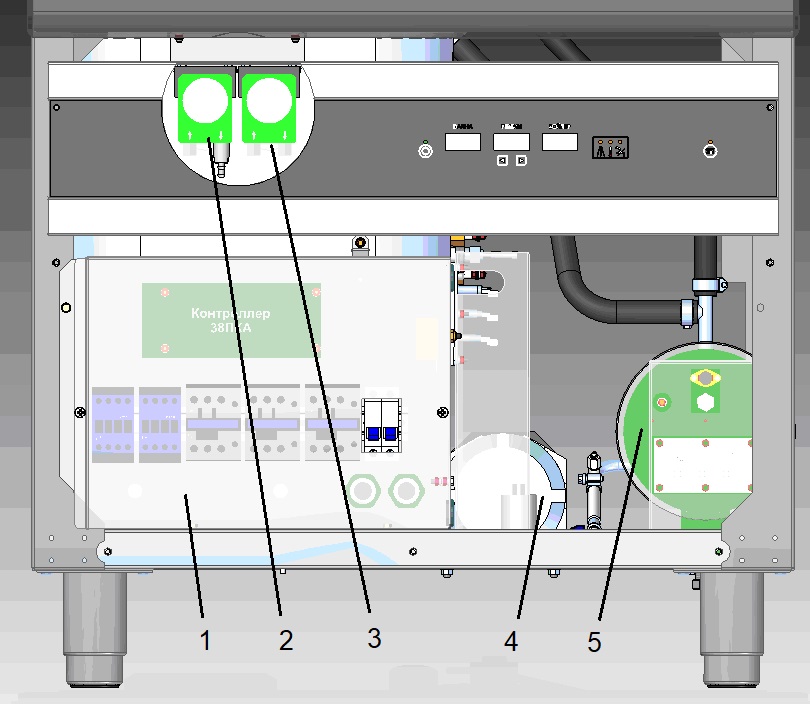 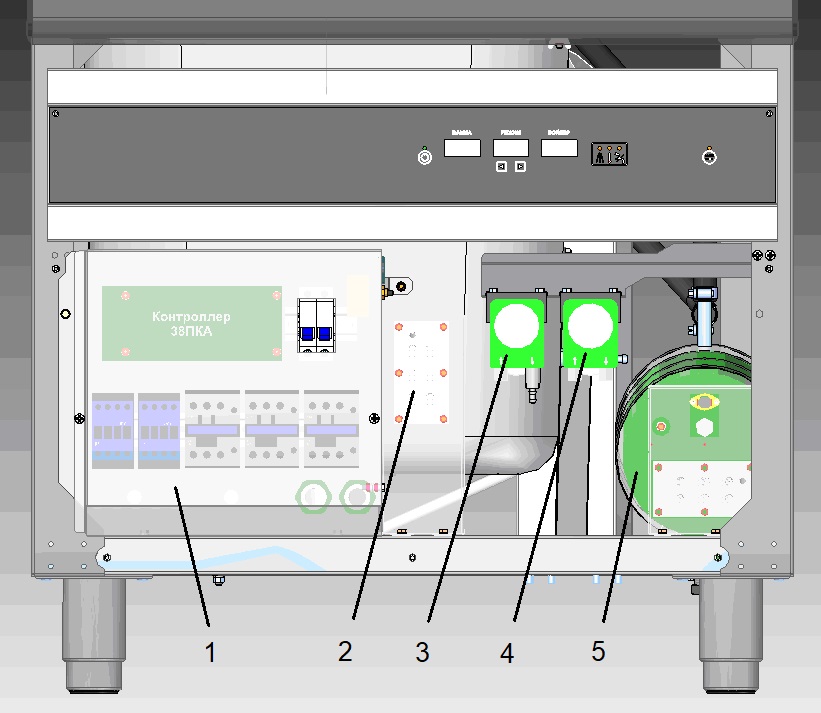 1  щит монтажный
2  насос-дозатор ополаскивающего средства
3  насос-дозатор моющего средства
4  насос ополаскивающий
5  бойлер1  щит монтажный
2  ТЭНы ванны
3  насос-дозатор ополаскивающего средства
4  насос-дозатор моющего средства
5  бойлер1  щит монтажный
2  ТЭНы ванны
3  насос-дозатор ополаскивающего средства
4  насос-дозатор моющего средства
5  бойлерВид справаВид справа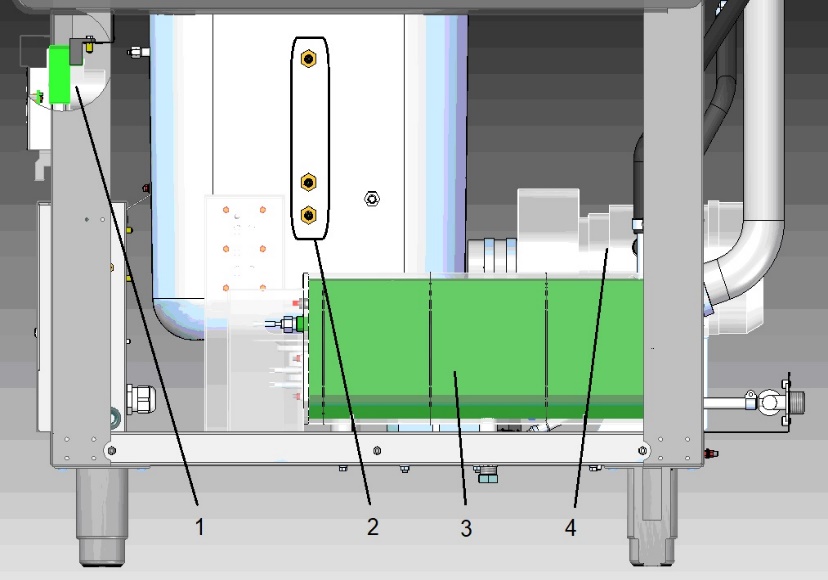 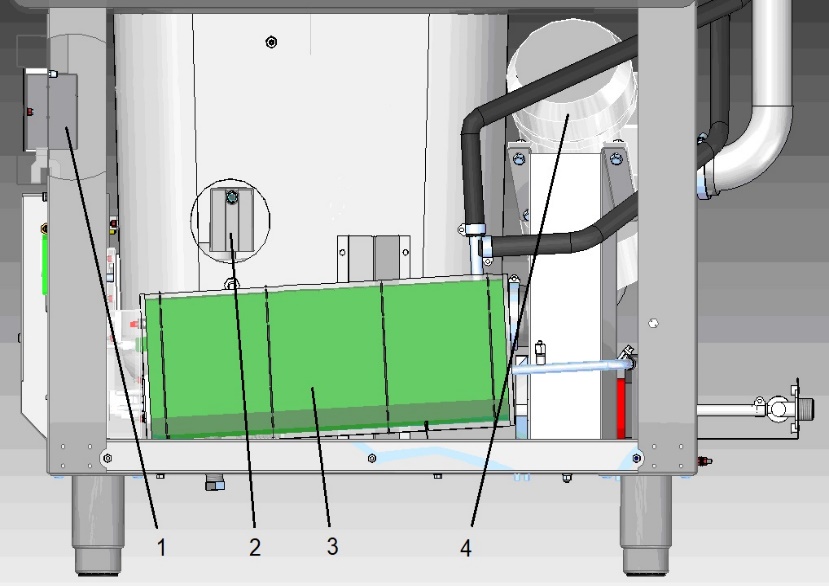 1  насосы-дозаторы
2  электроды контроля уровня воды в ванне
3  бойлер
4  насос моющий1  кожух платы индикации
2  воздушная камера
3  бойлер (с уклоном)
4  насос моющийВид сзадиВид сзади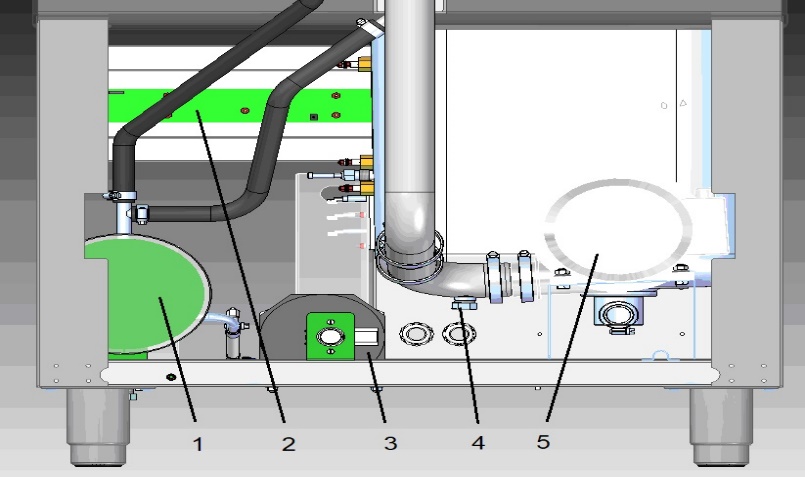 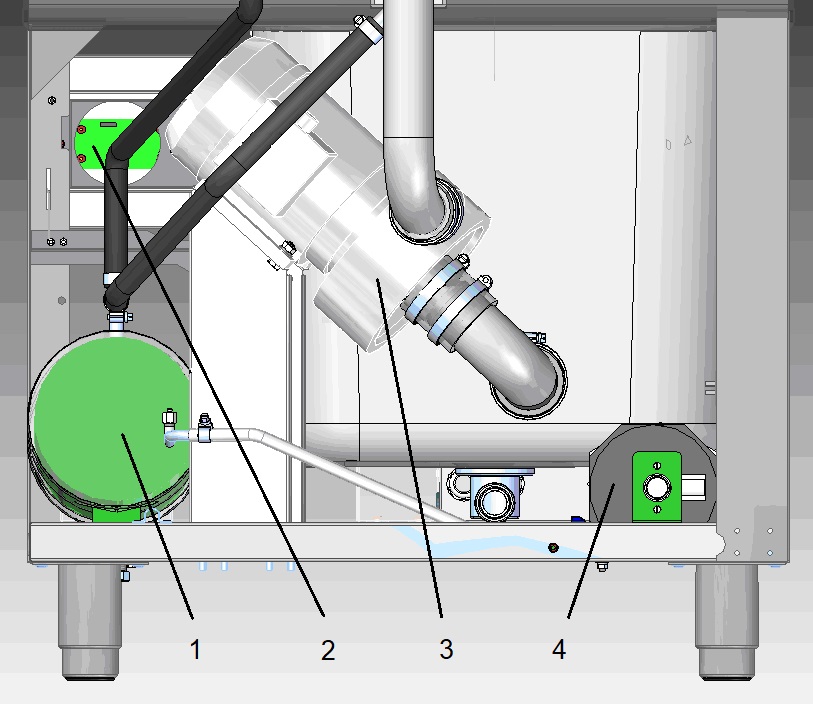 1  бойлер
2  плата индикации контроллера
3  насос ополаскивающий
4  гайка (слив воды с насоса)
5  насос моющий1  бойлер
2  плата индикации контроллера
3  насос моющий
4  насос ополаскивающий6. В связи с новой компоновкой увеличена ширина машины на 20 см с изменением габаритных размеров упаковки также на 20 см6. В связи с новой компоновкой увеличена ширина машины на 20 см с изменением габаритных размеров упаковки также на 20 см6. В связи с новой компоновкой увеличена ширина машины на 20 см с изменением габаритных размеров упаковки также на 20 см6. В связи с новой компоновкой увеличена ширина машины на 20 см с изменением габаритных размеров упаковки также на 20 смСтарая конструкцияСтарая конструкцияНовая конструкцияНовая конструкцияДлина, мм
Ширина, мм 
Высота, мм835
1000
1950Длина, мм
Ширина, мм 
Высота, мм835
1020
19507. Изменена электрическая принципиальная схема машины 7. Изменена электрическая принципиальная схема машины 7. Изменена электрическая принципиальная схема машины 7. Изменена электрическая принципиальная схема машины 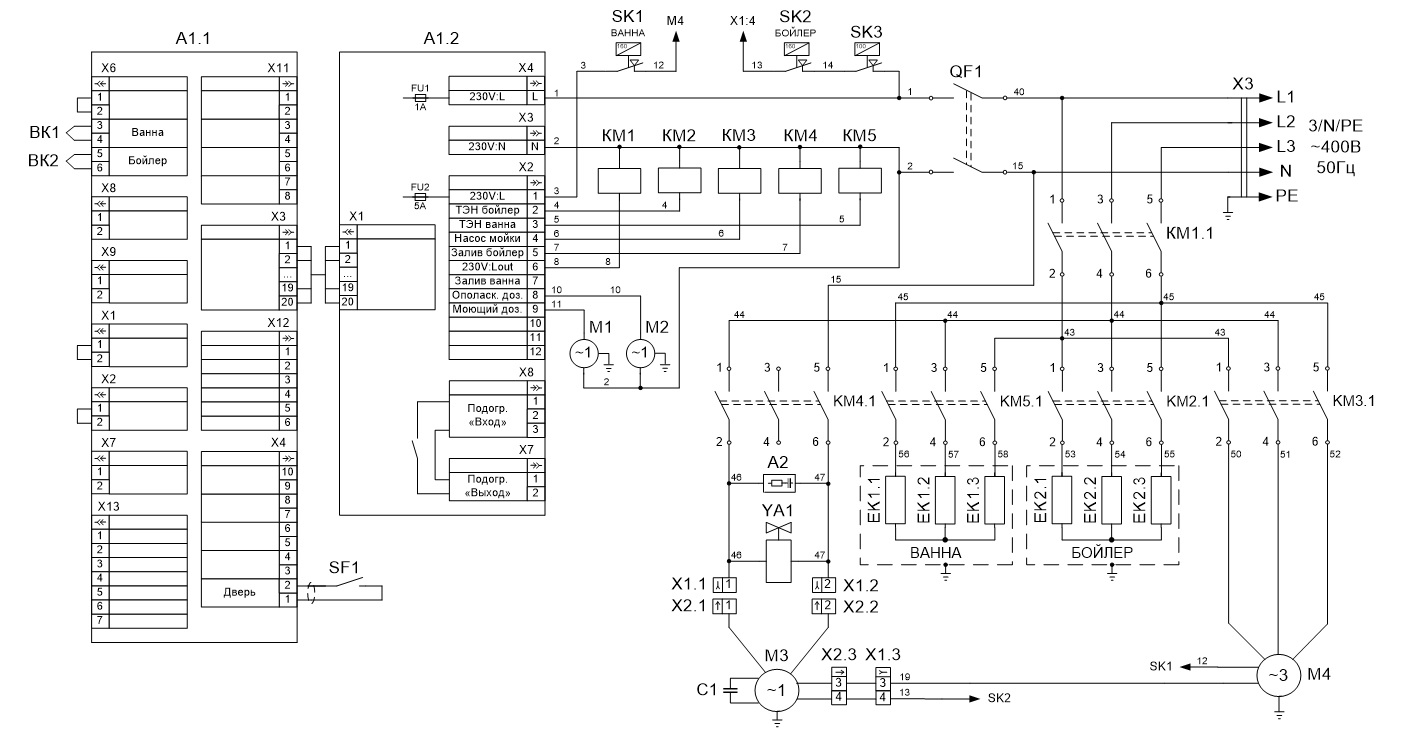 ПЕРЕЧЕНЬ ЭЛЕМЕНТОВПЕРЕЧЕНЬ ЭЛЕМЕНТОВПЕРЕЧЕНЬ ЭЛЕМЕНТОВПЕРЕЧЕНЬ ЭЛЕМЕНТОВПозицияКодНаименованиеКол-во, штА1120000061137Контроллер 38ПКА-011А2120000060095Ограничитель ОПН-1131ВК1120000061203Термопреобразователь ТС1763ХК-32-10001BK2720000060800Термопреобразователь ТС1763ХК-60-8001C1поставляется с М3Конденсатор 10мкФ/450В1EK1, ЕК2120000060750ТЭН В3-245 А 8,5/9,0 Р 2302KM1, KM2120000006011Контактор NC1-32102KM3, KM4120000060719Контактор NC1-1810 2KM5120000006011Контактор NC1-32101M1120000025554Дозатор G202/A1 моющий1M2120000026069Дозатор G82B/A1 VNR ополаскивающий1M3120000060508Насос R71 T5PRSM1M4120000026149Насос эл. OLIMPIA MEC80 T300DX1QF1720000131295Выключатель автоматический ВА 47-29 2Р 3А1SK1, SK2120000061005Термовыключатель 55.13539.0402SK3120000019963Терморегулятор ТК24-03-1-100+/-3%1SF1900000000080Датчик герконовый ARTOL-4014 1YA1120000060576Клапан электромагнитный V181X1120000002166Колодка 45.737390091Х2120000002181Колодка 45.737390111Х3120000002166Колодка 45.737390091Х4120000002181Колодка 45.737390111Х5890000026510Шнур питания 5х4,01